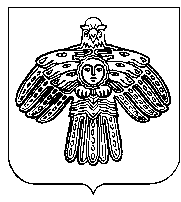 РЕШЕНИЕСовет сельского поселения «Мандач»«Мандач» сикт овмодчоминса  СоветКЫВКОРТОДОт  15 апреля 2022 года                                                                                         № 09/04-2-32О внесении изменений в решение Совета сельского поселения «Мандач» от 28.12.2021 № 5/12-3-24  «Об утверждении Положения о муниципальном контроле в сфере благоустройства на территории сельского поселения «Мандач»Руководствуясь Федеральным законом от 06.10.2003 N 131-ФЗ «Об общих принципах организации местного самоуправления в Российской Федерации», Уставом муниципального образования сельского поселения «Мандач» в соответствии с Федеральным законом от 31.07.2020г. № 248-ФЗ «О государственном контроле (надзоре) и муниципальном контроле в Российской Федерации» Совет сельского  поселения «Мандач» РЕШИЛ:           1. Внести изменения в решение  Совета сельского поселения «Мандач» от 28.12.2021 № 5/12-3-24  «Об утверждении Положения о муниципальном контроле  в сфере благоустройства на территории сельского поселения «Мандач»:           1.1. Пункт 6.2. Приложения изложить в следующей редакции:          6.2.  Ключевые показатели муниципального контроля в сфере благоустройства в сельском поселении «Мандач» и их целевые значения:2. Настоящее решение вступает в силу со дня официального опубликования.Глава сельского поселения «Мандач»                                                                Л.М. Китаева Наименование ключевого показателяЦелевые (прогнозные) значения ключевых показателейКоличество случаев, принесших вред здоровью человека в результате нарушений правил благоустройства на территории сельского поселения «Мандач» 